Un appareil “Rube Goldberg”!Problème:  Mme Marnie a faim! Elle veut manger une pomme! Défi: Donnez une pomme à Mme à l’aide d’un appareil Goldberg.Tache: Construire un appareil, avec des objets trouvés, qui utilise 3 différentes transformations d’énergie afin de donner une pomme à Mme. 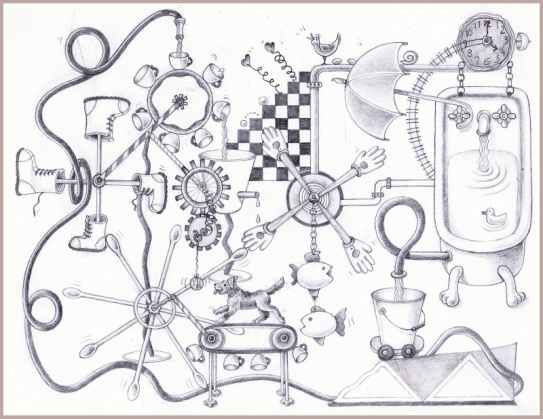 Vous pouvez seulement toucher l’appareil une fois pour le démarrer. Ton objectif est de pouvoir déplacer la pomme d’au moins 2 m horizontalement.ATTENTION:N’oublie pas de suivre et faire la démarche scientifique! Il vous faudra un plan détaillé qui explique chaque transformation et étape de votre machine.Démonstration de votre machine en classe.Vous avez la tache de planifier et de faire démonstration de votre appareil « Goldberg ». L’importance de ce projet est d’être capable d’identifier et communiquer les différentes transformations d’énergie qui se font d’une façon quotidienne. Vous devez être capable de m’indiquer toutes les transformations d’énergie.Vous êtes responsable d’apporter tous les matériaux nécessaires pour sa construction.  Si vous travaillez à la maison, dans classe vous allez dessiner et annoter le plan. Le plan va être présenter sur grand format et je vais vous fournir une feuille de papier et papier carton. Soyez prêt à présenter votre projet à la classe lundi le 17 février.